Госавтоинспекция напоминает о действиях участников дорожного движения после ДТП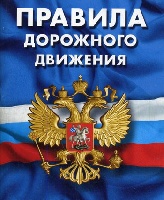 В соответствии с Правилами дорожного движения, водители, попавшие в незначительные происшествия, обязаны самостоятельно убрать с дороги транспортные средства, которые мешают транспортному потоку беспрепятственно двигаться по проезжей части. При этом необходимо зафиксировать положение автомобилей и предметов, имеющих отношение к ДТП, с помощью фото или видеокамеры.При отсутствии необходимости в оформлении документов о дорожно-транспортном происшествии водителям разрешается оставить место ДТП.Оформление ДТП без привлечения сотрудников полиции возможно, если в происшествии участвовало два транспортных средства и вред причинен только имуществу, предшествующие обстоятельства ДТП, характер и повреждения транспорта не вызывают разногласий, стоимость ремонта не превышает 50 тысяч рублей, водители самостоятельно заполняют извещение о ДТП.Если у водителей возникли разногласия, необходимо составить схему ДТП, произвести фото или видеосъемку места ДТП с использованием имеющихся технических средств, записать фамилии и адреса очевидцев, сообщить о случившемся в полицию для получения указаний о месте оформления дорожно-транспортного происшествия. Телефоны дежурной части ОГИБДД ОМВД России по Каргасокскому району: 102; 2-13-60.